THANK YOU - NEW RAINBOW HEROES IN AID OF SAMARITANS  Gibsons, the nation’s favourite jigsaw puzzle company, launches Rainbow Heroes, a limited edition puzzle in honour of all the people who kept us safe, fed, cared for, and delivered the things we needed through the strange and challenging times of coronavirus in 2020 – a year like no other.  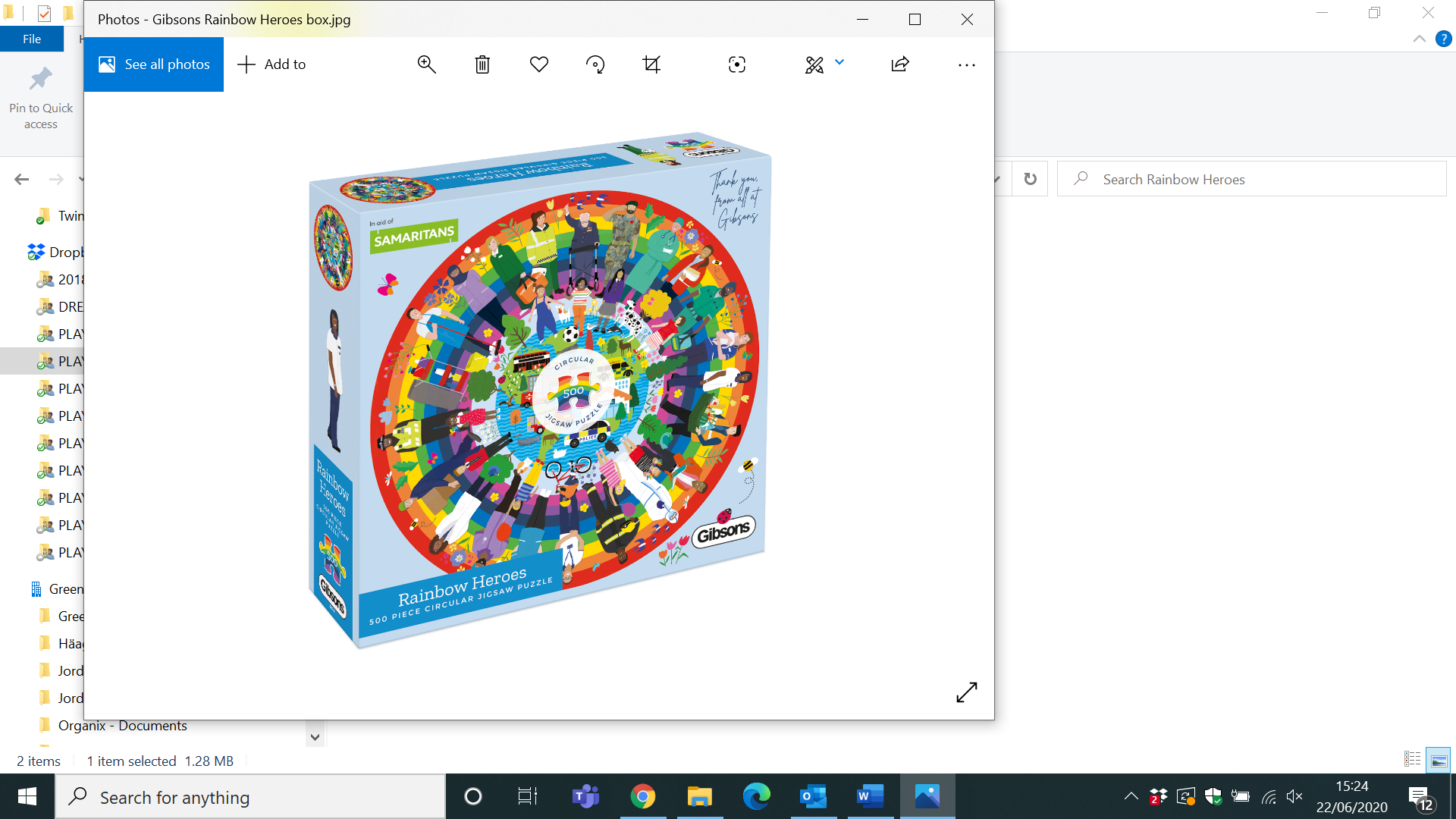 To say thank you Gibsons will donate £2 to Samaritans for every Rainbow Heroes puzzle sold.  The COVID-19 crisis is the biggest challenge the charity has ever faced.  With the help of donations from the sale of the jigsaw puzzle Samaritans volunteers will be able to answer more calls for help, supporting people who are struggling to cope during the crisis, and beyond.   Samaritans has been chosen because of the emotional support they provide to anyone who is in distress, struggling to cope or at risk of suicide.  James Woodcock, Corporate Fundraising Manager, Samaritans, says, “I’d like to extend a heartfelt thanks to Gibsons and their customers at this time.  People turn to Samaritans for many reasons, including loneliness and isolation, family and relationship difficulties, and mental health struggles, and support right now means more than ever.  Just £5 can fund the cost of a call to Samaritans.  This donation helps Samaritans to continue to be there”.The limited edition, 500-piece circular jigsaw puzzle celebrates the wonderful heroes who helped during this difficult time – the keyworkers, from nurses and doctors, to delivery drivers and emergency services.   Made from 100% recycled board the puzzle features all the colours of the rainbow.   Like the Gibsons’ limited edition Christmas puzzles, Rainbow Heroes could become a collectors’ item.Price: £10.50Age Suitability: 10yrs+Availability: www.gibsonsgames.co.ukEndsNote to EditorsGibsons is an independent, British, family-owned jigsaw puzzle and board game company, known for its innovative puzzle designs and best-selling games. Gibsons’ jigsaws use 100% recycled puzzle board, FSC paper and work with the best artists from around the world.   Everyone loves a Gibsons’ jigsaw, even Her Majesty Queen Elizabeth II has been spotted with one.  For further information please contact Playtime PR:Chrissie Williams – chrissie@playtimepr.com – 07715 816363July 2020